ПРОТОКОЛОБЩЕГО СОБРАНИЯ СОБСТВЕННИКОВ ПОМЕЩЕНИЙ В
МНОГОКВАРТИРНОМ ДОМЕ, РАСПОЛОЖЕННОГО ПО АДРЕСУ:Г. МОСКВА, АБРАМЦЕВСКАЯ УЛ., Д. 4, КОР. 2
ПРОВЕДЕННОГО В ОЧНО-ЗАОЧНОЙ ФОРМЕ ГОЛОСОВАНИЯг. Москва	«03 » марта 2016Общее собрание собственников помещений жилого дома 4 корпус 2 по улице Абрамцевская созвано по инициативе управляющей компании ООО «УК «ФЕНИКС» (ч. 7 ст. 45 ЖК РФ) и проводится в очно-заочной форме голосования в соответствии со ст. 44- 48 ЖК РФ.О проведении собрания все собственники помещений в многоквартирном доме извещены надлежащим образом.Дата проведения очного обсуждения: «24» февраля 2016 года Место проведения очного обсуждения: г. Москва, ул. Абрамцевская, д. 4, корп. 2 Время открытия очного обсуждения: 19 часов 00 минут Время закрытия очного обсуждения: 20 часов 30 минутДата окончания приема заполненных решений собственников, которые не приняли участия в очном обсуждении: «02» марта 2016 годаВремя окончания приема заполненных решений собственников, которые не приняли участия в очном обсуждении 24 часа 00 минутМесто приема заполненных решений собственников, которые не приняли участия в очном обсуждении: консьержи по адресу: г. Москва, ул. Абрамцевская, д. 4, корп. 2Дата и место подсчета голосов: 10 часов 00 минут 03 марта 2016 года по адресу: г. Москва, ул. Абрамцевская, д. 4, корп. 2.а дату проведения собрания в многоквартирном доме имеются 71 собственник, общая площадь жилых и нежилых помещений собственников составляет: 4 971,6 кв.м.В голосовании приняли участие собственники и их представители, соответствующие 2 596,3 кв.м.Представленные голоса собственников помещений МКД составляют 52,2 % от общей площади.Признано недействительными 0 бюллетень, что соответствует 0 кв.м, или 0 %. Кворум имеется.Собрание признано правомочно принимать решение по повестке дня.Повестка дня общего собрания:О выборе Председателя и секретаря собрания.Об избрании членов счетной комиссии общего собрания.Об утверждении годового отчета ООО «УК «ФЕНИКС» за 2015 год.О поручении ООО «УК «ФЕНИКС» продолжить работу в 2016 году.Утверждение перечня проблем по содержанию общего имущества МКД и сроков их устранения.О размещении и содержании информационных конструкций, принадлежащих      местным органам исполнительной власти на фасадах многоквартирных домов.Об определении места для размещения решения общего собрания.Об определении места хранения материалов общего собрания.РЕШЕНИЯ ПО ВОПРОСАМ, ПОСТАВЛЕННЫМ НА ГОЛОСОВАНИЕО выборе Председателя и секретаря собранияПредложено: Избрать Председателем собрания Колосову Е.В., являющейся собственником кв. № 12, Секретарем собрания Марачеву И.В., являющегося собственником кв. № 4.Принято решение: Избрать Председателем собрания Колосову Е.В., являющейся собственником кв. №	12, Секретарем собрания Марачеву И.В., являющегосясобственником кв. № 4.Об избрании членов счетной комиссии общего собрания.Предложено: Избрать счетную комиссию общего собрания в составе 3-х человек. Членами счетной комиссии избрать:Колосову Е.В., кв. № 12Марачеву И.В., кв. № 4Ермакову М.Н., кв. № 13За - 2 596,3 кв. м. ( 100 % от числа собственников, принявших участие в голосовании)Против - 0 кв. м. ( 0 % от числа собственников, принявших участие в голосовании)Воздержались - 0 кв.м. ( 0 % от числа собственников, принявших участие в голосовании)Принято решение: Избрать счетную комиссию общего собрания в составе 3-х человек. Членами счетной комиссии избрать:Колосову Е.В., кв. № 12Марачеву И.В., кв. № 4Ермакову М.Н., кв. № 13Об утверждении годового отчета ООО «УК «ФЕНИКС» за 2015 год.Слушали: Генерального директора Романскую Л.М., которая:доложила о проделанной работе;предоставила отчет о полученных доходах и произведенных расходах за отчетный периодпроинформировала жителей о планах управляющей компании на 2016 год.Предложено: Утвердить годовой отчет ООО «УК «ФЕНИКС» за отчетный 2015 год.За - 1 984,2 кв. м. ( 76,4 % от числа собственников, принявших участие в голосовании)Против - 426,8 кв. м. ( 16,4 % от числа собственников, принявших участие в голосовании) Воздержались - 185,3 кв.м. ( 7,2 % от числа собственников, принявших участие в голосовании)Принято решение: Утвердить годовой отчет ООО «УК «ФЕНИКС» за 2015 год.О поручении ООО «УК «ФЕНИКС» продолжить работу в 2016 году. Предложено: Поручить ООО «УК «ФЕНИКС» продолжить работу в 2016 году.За - 2 102,6 кв. м. (81 % от числа собственников, принявших участие в голосовании)Против - 0 кв. м. ( 0 % от числа собственников, принявших участие в голосовании) Воздержались - 493,7 кв.м. ( 19 % от числа собственников, принявших участие в голосовании)Принято решение: Поручить ООО «УК «ФЕНИКС» продолжить работу в 2016 году.Утверждение перечня проблем по содержанию общего имущества МКД и сроки их устраненияСлушали: Жителей многоквартирного дома, от которых поступили следующие замечания и предложения:А).	Кв.20 Колосова Е.В. предложила установить видеокамеры в подъездах и на улице за счетвнесения жителями платы за содержание и ремонт общего имущества МКД.Принято решение: Установить видеокамеры в подъездах и на улице за счет внесения жителями платы за содержание и ремонт общего имущества МКД.Б). Кв. 4 Марачева И.В. - произвести освещение лестницы в паркинге в подъезде № 2.За - 2 596,3 кв. м. (100 % от числа собственников, принявших участие в голосовании)Против - 0 кв. м. ( 0 % от числа собственников, принявших участие в голосовании)Воздержались - 0 кв.м. ( 0 % от числа собственников, принявших участие в голосовании)Принято решение: Выполнить работыО размещении и содержании информационных конструкций, принадлежащих      местным органам исполнительной власти на фасадах многоквартирных домов.Предложено: Разместить и обеспечить содержание информационных конструкций, принадлежащих местным органам исполнительной  власти на фасаде многоквартирного дома по улице Абрамцевская д.4 к.2.За - 2 596,3 кв. м. (100 % от числа собственников, принявших участие в голосовании)Против - 0 кв. м. ( 0 % от числа собственников, принявших участие в голосовании)Воздержались - 0 кв.м. ( 0 % от числа собственников, принявших участие в голосовании)Принято решение: Разместить и обеспечить содержание информационных конструкций, принадлежащих местным органам исполнительной власти на фасадах многоквартирного дома по улице Абрамцевская д.4 к.2.Об определении места для размещения решения общего собрания.Предложено:  Определить местом размещения решения общего собранияинформационные стенды на 1 -ом этаже каждого подъезда МКД.За - 2 596,3 кв. м. ( 100 % от числа собственников, принявших участие в голосовании)Против - 0 кв. м. ( 0 % от числа собственников, принявших участие в голосовании)Воздержались - 0 кв.м. ( 0 % от числа собственников, принявших участие в голосовании)Принято решение:	Определить местом размещения решения общего собранияинформационные стенды на 1-ом этаже каждого подъезда МКД.Об определении места хранения материалов общего собрания.Предложено: Определить местом хранения материалов общего собрания в организации, управляющей многоквартирным домом.За - 2 596,3 кв. м. (100 % от числа собственников, принявших участие в голосовании)Против - 0 кв. м. ( 0 % от числа собственников, принявших участие в голосовании)Воздержались - 0 кв.м. ( 0 % от числа собственников, принявших участие в голосовании)Принято решение:	Определить местом хранения материалов общего собрания ворганизации, управляющей многоквартирным домом.Решения по всем вопросам повестки дня общего собрания оглашены Председателем собрания Колосовой И.В.Повестка дня общего собрания исчерпана.Председатель собрания объявляет об окончании общего собрания.Общее собрание закрыто.Настоящий Протокол составлен в двух идентичных экземплярах « 03 » марта 2016 года и 1 экземпляр хранится у Председателя собрания и 1 экземпляра в ООО «УК «ФЕНИКС».Колосова И.В. 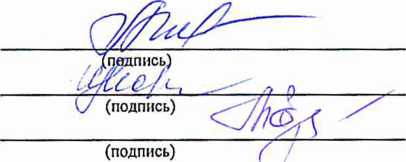 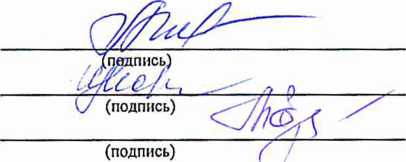 Марачева И.В. Ермакова М.Н.